MEDIA ALERT: Synthax US Announces Connections & Cocktails Series Stops in Southern California 
Two events are scheduled for Feb. 22 and Feb. 24 in Anaheim and Burbank, California, respectively Anaheim, California, January 27, 2022 — Synthax, U.S. distributor of RME, Ferrofish, Digigram, Appsys and myMix, has announced two Southern California stops for its networking and educational event series: Connections & Cocktails on Feb. 22 at the Ranch Saloon in Anaheim, California, and Feb. 24 in Debell Golf Club in Burbank, California. Both events run from 5-8pm and are free to attend.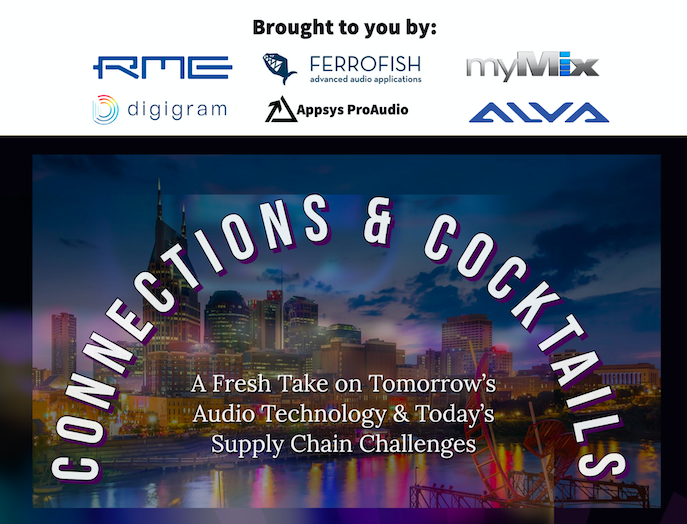 Additional Connections & Cocktails events are planned for Miami with dates to be announced this year.Sharing a ‘fresh take’ on audio technology for musicians, producers, live sound engineers, audio integrators and broadcasters, Connections & Cocktails will feature live product demos, food, an open bar and live music. “During a time when we aren’t meeting in large groups, Synthax U.S. saw the opportunity to gather in a more intimate setting while continuing to educate end users on all the potential the Synthax portfolio of brands has to offer,” said Marie Sorenson, marketing manager for Synthax U.S. “We are excited to connect with engineers, musicians and producers across Southern California and share ideas with them on how they can get the most out of their gear, while also providing them with an opportunity to network with their peers.”Additionally, during Connections & Cocktails, more than $6,000 worth of gear will be up for giveaways.To RSVP for the Anaheim event, click here.To RSVP for the Burbank event, click here.RSVP is limited to the first 100 attendees and is open now.For more on Synthax U.S. and its family of brands, please visit http://www.synthax.com.About Synthax, Incorporated
Synthax Inc. is the exclusive USA distributor for RME digital audio solutions, Digigram broadcast audio systems, Appsys digital audio tools, Ferrofish advanced audio applications, myMix personal monitoring systems and ALVA cableware. We supply a nationwide network of dealers with these products for professional audio, broadcast, music industry, commercial audio, theater, military and government applications. For additional information, visit the company online at http://www.synthax.com.Media Contacts:Katie KailusPublic RelationsHummingbird Media+1 (630) 319-5226katie@hummingbirdmedia.comJeff TouzeauPublic RelationsHummingbird Media+1 (914) 602 2913jeff@hummingbirdmedia.com